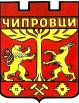 ОБЩИНА ЧИПРОВЦИПРАВИЛА ЗА ОПРЕДЕЛЯНЕ НА РЕДА И УСЛОВИЯТА ЗА  ПОЛЗВАНЕ НА ОБЩИНСКИТЕ ПАСИЩА, МЕРИ И ЛИВАДИ НА ТЕРИТОРИЯТА НА ОБЩИНА ЧИПРОВЦИЗА СТОПАНСКАТА 2019г.- 2020г.РАЗДЕЛ ІОБЩИ ПОЛОЖЕНИЯЧл. 1 С тези правила се уреждат редът и условията за ползване на  мерите и пасищата на територията на Община Чипровци.Чл. 2 (1)Правилата за ползване на общински мери и пасища на територията на Община Чипровци са изготвени в съответствие с изискванията на Закона за собствеността и ползването на земеделските земи (чл. 37о, ал.1, т2 ).(2) Правилата за ползване на общинските мери и пасища по ал. 1 съдържат:1. перспективен експлоатационен план за паша;2. ред и срокове за определяне на мерите и пасищата, предназначени  за  общо и за индивидуално ползване, и отдаването им под наем или  аренда;3.  Условия за ползване на мери и пасища от ОПФ;4. Частите от мерите и пасищата, предназначени предимно за косене;5. Ветеринарна профилактика;6. Построяване на навеси;7. Охрана;8. Задължение на Общината, ползвателите и наемателите на общинските мери и пасища.Чл. 3 (1) Отдаването на пасищата, мерите и ливадите под наем се извършва по реда на чл. 24а, ал. 2 от ЗСПЗЗ при условията на чл. 37и, ал. 4 – ал. 14 от ЗСПЗЗ.(2) Пасищата, мерите и ливадите от общинския поземлен фонд се отдават под наем или аренда на собствениците или ползвателите на животновъдни обекти с пасищни селскостопански животни регистрирани в Интегрираната информационна система на БАБХ, съобразно броя и вида на регистрираните животни, по цена, определена по пазарен механизъм.(3) До участие в процедурата по ал. 1 не се допускат физически или юридически лица отговарящи на условията по ал. 2, но имащи данъчни задължения, както и задължения към Държавен фонд „Земеделие”, задължения по сключени договори за земи от държавния поземлен фонд, общинския поземлен фонд и за земи по чл. 37в, ал. 3, т. 2 от ЗСПЗЗ.Чл. 4(1) Общинския съвет ежегодно до 01 март приема решение с мнозинство от общия брой съветници за предоставяне и актуализиране на ползването на мерите и пасищата, което съдържа:1. годишен план за паша;2. съгласие за предоставяне на пасища и мери за общо и индивидуално ползване;(2) Списък на пасищата и мерите по ал. 1, т. 2 с категории и средните годишни рентни плащания за общината се обявяват на видно място в общината, Кметствата и се публикуват на интернет страницата на Общината.РАЗДЕЛ ІІПЕРСПЕКТИВЕН ЕКСПЛОАТАЦИОНЕН ПЛАН ЗА ПАШАЧл. 5. Перспективният експлоатационен план е разработен във връзка с Програмата за развитие на селските райони/ПРСР/ и цели:1.Дългосрочно опазване на пасищата в Община Чипровци, опазване на биологичното разнообразие, опазване на пасищата от изоставяне и използване на земите за други цели.2.Установяване на контакти между управляващи и земеделски стопани с цел постигане на максимална ефективност при използване на мерите и пасищата и достигане на максималния възможен екологичен ефект при ефективно разходване на средствата, получени чрез финансовите стимули на ЕС, предназначени за развитие на земеделието.3.Създаване на модел за формиране на сдружения на земеделските производители, които ще допринесат за по-нататъшното социално развитие и икономически растеж на районите с пасища.4.При разпределяне на пасищата да се отдаде приоритет на фермери, покрили европейските изисквания за ферми, както и тези с одобрени и изпълняващи в момента проекти по ПРСР за стабилизиране на икономическото състояние на фермите и утвърждаване като фактор за развитие на животновъдството.5.Повишаване на капацитета за разработване и управление на агроекологични проекти. Стопаните, кандидатстващи по мярка 214”Агроекологични пращания” от ПРСР се ползват с предимство след изтичане срока на договора, за удължаване на същия до изтичане срока на задълженията, поети с първоначалното кандидатстване по мярката.РАЗДЕЛ ІІІРЕД И СРОКОВЕ ЗА ОПРЕДЕЛЯНЕ НА ПАСИЩАТА ИМЕРИТЕ И ЛИВАДИТЕ ЗА ОБЩО И ИНДИВИДУАЛНО ПОЛЗВАНЕ И ОТДАВАНЕТО ИМ ПОД НАЕМ ИЛИ АРЕНДАЧл. 6 (1) Ежегодно Общинският съвет по предложение на Кмета на Общината, определя с решение пасищата, мерите и ливадите за индивидуално ползване и средните годишни рентни плащания за общината. В срок до 1 март списъкът на имотите за индивидуално ползване с категории и средните годишни рентни плащания за общината се обявяват на видно място в общината и по Кметствата и се публикуват в интернет страницата на Общината.(2) Ежегодно, в срок до 10 март собствениците на пасищни животни заявяват писмено желанието си за ползване чрез подаване на заявление по образец до кмета на Общината, с изписване трите имена, ЕГН и адрес, когато кандидатът е физическо лице, името на юридическото лице, ЕИК, седалище и адрес на управление и представляващия юридическото лице (ЮЛ), когато кандидатът е ЮЛ, подпис на кандидата (физически лица, представляващия ЮЛ) или упълномощеното лице, при явяване на упълномощено лице за кандидата. Заявлението съдържа информация за броя на пасищните животни и за начина на ползване на пасищата – за индивидуално ползване от физическо лице, при условията на индивидуално ползване чрез сдружение /като посочва упълномощеното от него лице, което да го представлява пред комисията/.Към заявлението се прилагат документи, както следва:1. лична карта на участника – физическо лице или на представляващия юридическото лице - копие;2.Справка за притежаваните пасищни животни регистрирани в Интегрираната информационна система на БАБХ, издадена след 31.01. отОбластна дирекция по безопасност на храните - оригинал или копие, заверено лично от кандидата с трите имена, подпис и вярно с оригинала за физически лица, а за юридически лица оригинал или копие, заверено от кандидата представляващ юридическото лице с трите имена, подпис, вярно с оригинала и печат;3. Документ за регистрация на животновъден обект, издаден след 31.01 от Областна дирекция по безопасност на храните - оригинал или копие, заверено лично от кандидата с трите имена, подпис и вярно с оригинала за физически лица, а за юридически лица оригинал или копие, заверено от кандидата представляващ юридическото лице с трите имена, подпис, вярно с оригинала и печат;4. Оригиналното или нотариално заверено копие на документа, удостоверяващ представителната власт (при явяване на упълномощено лице за кандидата);5. Декларация за притежаваната или ползваната на правно основание земеделска земя по землища, декари, начин на трайно ползване и категория на земята.6. Декларация за непогасени задължения по ЗСПЗЗ;7. Декларация за липса на непогасени публични задължения;(3) Когато заявлението е от юридическо лице (сдружение) за всеки един от участниците в юридическото лице (сдружение) се прилагат документите по предходната ал.2 т. 1 и т.5 - т.7.(4)1. Всяко заявление, което не съдържа данните и документите по предходната ал. 2 е недействително и кандидатите не се допускат до участие в процедурата за разпределение.2. При наличието на публични задължения по ал.2 от настоящите правила и служебно установени задължения към община Чипровци в т.ч. и задължения по чл. 87, ал. 6 от ДОПК, кандидатите не се допускат до участие в процедурата за разпределение.(5) 1. В срок до 31.03. Кмета на Общината назначава комисия, която определя необходимата за всяко лице площ, съобразно броя и вида на регистрираните пасищни селскостопански животни, в зависимост от притежаваните или ползваните на правно основание пасища, мери и ливади, но не повече от 15 декара за 1 животинска единица в имоти от първа до седма категория и до 30 декара за 1 животинска единица в имоти от осма до десета и разпределя имотите за съответното землище. На правоимащите лица,които отглеждат говеда с предназначение за производство на месо и животни от местни /автохонни/ породи, се разпределят до 20 декара за 1 животинска единица в имоти от първа до седма категория и до 40 декара за 1 животинска единица в имоти от осма до десета и разпределя имотите за съответното землище.2. В срок до 1 май комисията разглежда постъпилите заявления и съставя протокол за окончателното разпределение на имотите при наличие на необходимите площи по реда на ал.2 съобразно броя и вида на регистрираните пасищни селскостопански животни. Комисията определя при необходимост и местоположението на пътищата на територията на съответното землище осигуряващи достъп до мерите и пасищата, които следва да се спазват от всички ползватели на пасищата и мерите при извеждане на животните на паша. При неспазване на пътищата за придвижване на селскостопански животни до местата за паша и водопоите се налагат санкции, съгласно Закона за опазване на селскостопанското имущество.3. Комисията заседава при наличие на обикновено мнозинство. Всички решения се вземат с обикновено мнозинство от присъстващите.4. При недостиг на пасища, мери и ливади от общинския поземлен фонд /ОПФ/ в съответното землище, ежегодно в срок до 1 юни се извършва допълнително разпределение на имотите в съседните землища и се съставя протокол за окончателното разпределение на имотите.5. Протоколите по ал. 5, т.2 или т. 4 в седемдневен срок се обявяват в кметството и се публикуват в интернет страниците на общината и може дасе обжалват по отношение на разпределените имоти в 14-дневен срок предРайонния съд. Обжалването не спира изпълнението на протокола, освен акосъдът не разпореди друго.(6) 1. Въз основа на протоколите на комисиите по чл. 6, ал. 5 т. 2 или т.4 след заплащане на наемната или арендната цена за първата година от срока на ползване, кметът на общината сключва договор за наем или аренда за минимален срок от 5 стопански години. Договорите се регистрират в общинска служба по земеделие – гр. Чипровци. В договорите за наем или аренда се предвижда увеличаване на наемната или арендната цена с официалния инфлационен индекс на потребителските цени, публикуван от Националния статистически институт.2. Договорите за наем или аренда могат да се прекратят преди изтичане на срока когато ползвателят:а) неплаща наемната или арендната цена за повече от три месеца от определения срок;б) неизпълнява задълженията по договора;в) ликвидация или прекратяване дейността на ползвателя.(7) Останалите свободни пасища, мери и ливади след разпределението им по чл. 37и, ал. 7 - 10 от ЗСПЗЗ се отдават под наем чрез търг, в който се допускат до участие само собственици на пасищни селскостопански животни регистрирани в Интегрираната информационна система на БАБХ. Договорите се сключват за срок от една стопанска година.(8) Останалите след провеждането на търга по ал. 7 свободни пасища, мери и ливади се отдават чрез търг на собственици на пасищни селскостопански животни или на лица които поемат задължения да ги поддържат в добро земеделско и екологично състояние, по ред определен в правилника за прилагане на ЗСПЗЗ и Наредбата за реда за придобиване на право на собственост и на ограничени вещни права, за предоставяне за управление, под наем и за разпореждане с имоти и вещи – собственост на Община Чипровци и правомощията на кмета на общината и кметовете на кметства. Договорите се сключват за срок от една стопанска година.РАЗДЕЛ ІVУСЛОВИЯ ЗА ПОЛЗВАНЕ НА ПАСИЩАТА,МЕРИТЕ И ЛИВАДИТЕ ОТ ОПФЧл. 7 (1) При ползването на мери и пасища се спазват Условията за поддържане на земята в добро земеделско и екологично състояние и Националните стандарти, одобрени и определени от Министъра на земеделието и храните и съответните законови и подзаконови нормативниактове.(2) Националните стандарти са задължителни за изпълнение от всички земеделски стопани, собственици и/или ползватели на земеделски земи, които получават подпомагане по различните схеми на Общата селскостопанска политика (ОСП), допълнителните национални плащания и следните мерки от Програмата за развитие на селските райони:1. Плащания на земеделски стопани за природни ограничения в планински райони;2. Плащания на земеделски стопани за природни ограничения в райони различни от планинските;3. Агроекологични плащания;4. Плащания по НАТУРА 2000 за земи;5. Плащания по НАТУРА 2000 за гори.РАЗДЕЛ VЧАСТИ ОТ ПАСИЩАТА,МЕРИТЕ И ЛИВАДИТЕ ПРЕДНАЗНАЧЕНИПРЕДИМНО ЗА КОСЕНЕЧл. 8 (1) Частите от мерите и пасищата, предназначени за косене, са регламентирани в чл. 41 от НАРЕДБА № 11 от 6.04.2009 г. за условията и реда за прилагане на мярка 214 "Агроекологични плащания" от Програмата за развитие на селските райони за периода 2007 - 2013 г. издадена от министъра на земеделието и храните, обн., ДВ, бр. 29 от 17.04.2009 г., в сила от 17.04.2009г., а именно:1. Подпомаганите лица, които поддържат затревените площи чрез косене, спазват съответните изисквания и извършват:- първата коситба в равнинните райони от 15 юни до 15 юли, а в планинските райони съгласно Наредбата за определяне на критериите за необлагодетелстваните райони и териториалния им обхват (ДВ, бр. 20 от 2008 г.) - в периода 15 юли до 15 август;- косенето е ръчно или с косачки за бавно косене, като косят от центъра към периферията, а когато това не е възможно - от единия край към другия, като използват ниска скорост.2 В случаите подпомаганите лица могат да извършват свободна паша на животни след последната коситба, с изключение на горските ливади, като спазват гъстота на животните до 1,5 ЖЕ/ха.РАЗДЕЛ VІВЕТЕРИНАРНА ПРОФИЛАКТИКАЧл. 9. (1)Мерките за ветеринарна профилактика и борба срещу болестите по животните са посочени в Държавната профилактична програма за задължителните мерки за профилактика и борба срещу болестите по животните, съгласно чл.118, ал.1 от ЗВД.(2) При поява на заразна болест директора на Областна дирекция по безопасност на храните издава заповед, с която определя мерките за ограничаване и ликвидиране на болестта.1.Постоянно действащите към Областните управи и Общини епизодични комисии предприемат действия за изпълнение и контрол на взетите мерки за предотвратяване или ликвидиране на заболяването до стабилизирането на обстановката.2.В зависимост от епизодичната обстановка се провеждат мероприятия за обезвреждане на околната среда, почистване и райониране на пасищата, хигиенизиране на водопои или налагане на забрана върху използването им при необходимост. В обявените огнища на заразни болести се провеждат задължителни /текущи и заключителни/ дезинфекции, дезинсекции и дератизации предвидени в съответните законови и подзаконови нормативни актове.(3) При извеждането на паша, пашуване и водопой не се допуска смесването на стада от различни землища.РАЗДЕЛ VІІПОСТРОЯВАНЕ НА НАВЕСИЧл.10. (1)Построяването на навеси в мери и пасища се извършва съгласно изискванията на законовите и подзаконови нормативни актове за строителство в земеделски земи без промяна на предназначението им и Закона за опазване на земеделските земи.(2) В мерите и пасищата не може да се застрояват постройки и съоръжения с траен статут, а само такива с временен характер и то след решение на Общинския съвет.РАЗДЕЛ VIIІОХРАНАЧл.11. Ползвателите и наемателите на мери и пасища от общинския поземлен фонд организират за своя сметка охраната на предоставените им за ползване поземлени имоти, включени в договора за наем или аренда.РАЗДЕЛ ІХЗАДЪЛЖЕНИЯ НА ОБЩИНАТА, ПОЛЗВАТЕЛИТЕ ИНАЕМАТЕЛИТЕ НА ОБЩИНСКИТЕ  ПАСИЩА МЕРИ И ЛИВАДИ Чл. 12. Задължения на Общината: Да осигури безпрепятствено ползване на предоставените за индивидуално или общо ползване общински мери и пасища. Да предоставя периодична информация на ползвателите относно необходимите мероприятия по поддържане и опазване на мерите и пасищата. Да предостави номер на банкова сметка, в която наемателите на мери и пасища – общинска собственост, да заплащат годишния наем.Чл.13. (1) Задължения на ползвателите на мерите и пасищата за индивидуално ползване е да осигуряват стриктното прилагане на агротехнически и организационни мероприятия относно:    1.  Повърхностно подобряване на терена;    2.  Подобряване състоянието на мерите и пасищата чрез оптимизиране на агротехническите мероприятия, като посяване, торене, отводняване или напояване;    3. Поддържане на мерите и пасищата чрез традиционни земеделски практики;    4. Рационално и щадящо използване на мерите и пасищата.(2) За изпълнение на задълженията си по ал. 1 ползвателите следва да поддържат пасищата и мерите в добро земеделско и екологично състояние, както и да спазват следните правила:  1. Да почистват мерите и пасищата от битови, строителни и др. отпадъци и да не допускат последващо замърсяване с такива отпадъци.  2. Да не разорават мерите и пасищата, да не променят предназначението им и да не ги използват за неземеделски нужди.  3. Да почистват постоянно пасища от нежелана храстовидна растителност (къпина, шипка) и да се провежда борба с агресивни и устойчиви растителни видове (орлова папрат, чемерика);  4. В случай, че не са в състояние да поддържат минимална гъстота от животински единици в предоставените им пасища и мери да извършват коситба в сроковете и начин определени по чл. 8 ал. 1 т. 1 от тези правила.  5. Да опазват мерите и пасищата в близост до гори от навлизане на дървесна и храстовидна растителност;  6. Да ги опазват от ерозиране, заблатяване, засоляване и други увреждания;  7. Да извеждат и връщат животните „до” и „от” наетите мери и пасища, и местата за водопой, само по трасираните /съществуващите/ по плана за земеразделяне пътища или по определени от кметовете /кметските наместници/ места  за преминаване;  8. Лично да съпровождат стадото по пътя до пасището и се грижат за него в пасището, или да ангажират и изрично посочат друго лице, което да извършва това от тяхно име и за тяхна сметка и не допускат по никакъв начин навлизането на животните си в земеделски земи освен определените за тяхно ползване мери и пасища.  9. Да не преотстъпват ползваните от тях пасища и мери – общинска собственост на трети лица.  10. Да не допускат паленето на растителност и провеждат мероприятия за осигуряване на пожарна безопасност в пасищата и мерите.  11. Да трасират и обозначат с трайни знаци, границите на предоставените им мери и пасища.(2) Всички разходи за изпълнение на задължението по ал.1 са за сметка на ползвателите или наемателите на мерите и пасищата.(3) Задълженията по ал. 1 се включват като клаузи в договорите за наем или аренда.РАЗДЕЛ ХАДМИНИСТРАТИВНО – НАКАЗАТЕЛНА ОТГОВОРНОСТЧл. 14. (1) Наказва се с глоба от 100 до 500 лева лице, което ползва общински пасища и мери в нарушение на установения в тези правила ред.(2) Наказва се с глоба в размер от 100 до 500 лева физическо лице и с имуществена санкция от 500 до 2000 лева едноличен търговец или юридическо лице, което унищожи общински мери и пасища и/или ги превърне в обработваема площ – нива.(3) Лице, което унищожи, повреди, извади или премести траен знак за обозначаване на границите на общинските пасища и мери, се наказва с глоба от 250 до 500 лева.(4) Лице, което унищожи или повреди полски път, трасиран по план за земеразделяне, или попречи на неговото прокарване по плана за земеразделяне, се наказва с глоба от 500 до 1000 лв.(5) Когато нарушението по ал. 3 и 4 е извършено по нареждане от служител на юридическо лице, на неговия ръководител се налага глоба от 1000 до 2000 лв., а на юридическото лице се налага имуществена санкция от 2000 до 5000 лв.(6) Наказва се с глоба от 10 до 200 лева лице, което не изпълни разпорежданията на служител на общинска администрация, дадени му в кръга на служебните му правомощия.(7) Наказват се с глоба в размер от 100 до 500 лева физическо лице, което запали мера или пасище, а когато това се извърши от служител на юридическо лице по заповед на неговия ръководител, на ръководителя се налага глоба в размер от 1000 до 2000 лв., а на юридическото лице се налага имуществена санкция от 2000 до 5000 лв.Чл. 15. (1) Нарушенията по тези правила се установяват с актове на служители от общинска администрация, упълномощени със Заповед на Кмета на Общината.(2) Наказателните постановления се издават от Кмета на Общината или изрично упълномощено от него лице.Чл. 16. Установяването на нарушенията, издаването, обжалването и изпълнението на наказателните постановления се извършват по реда на Закона за административните нарушения и наказания.РАЗДЕЛ ХІІПРЕХОДНИ И ЗАКЛЮЧИТЕЛНИ РАЗПОРЕДБИ§1. Контрол по изпълнението на настоящите Правила се възлага на Кмета на Общината или на изрично упълномощени от него длъжностни лица от Общинска администрация – Чипровци.§2. Кметът на Общината при необходимост назначава комисия, която да проверява състоянието на наличните общински пасища и мери, да прави оглед и съставя протокол за различия между документалните данни и установеното на терена. За дейността си комисията се отчита писмено предКмета на Общината.§3. Настоящите Правила са приети на основание чл. 21, ал. 2 във връзка с чл. 21, ал. 1, т 23 от Закона за местното самоуправление и местната администрация, в съответствие с чл. 37и – чл. 37о от Закона за собствеността и ползването на земеделските земи /ЗСПЗЗ/ от Общинскисъвет Чипровци с Решение № .................. 20.... год., взето с Протокол №........................... и влизат в сила 7 дни след публикуването им в местнатапреса и на интернет-страницата на Общински съвет – Чипровци.§5. Тези Правила отменят Правила за определяне на реда и условията за ползване на общински пасища, мери и ливади на територията на община Чипровци,приети с Решение №    , взето с Протокол № / …...2019 г. наОбщински съвет – Чипровци.